?АРАР								           ПОСТАНОВЛЕНИЕ19  май  2017 й                                        № 21  	                               19 мая  2017 гО     признании _____________нуждающимся в жилом помещении, принятии на на учет граждан, нуждающихся в жилых помещенияхРуководствуясь Федеральным законом от 06.10.2003 № 131-ФЗ "Об общих принципах организации местного самоуправления в Российской Федерации", на основании пп. 1(2,3,4)  п.1 ст. 51 Жилищного кодекса РФ, на основании заявления гражданина ________ от ______, протокола жилищно-бытовой комиссии №___ от _____, Администрации сельского поселения Мерясовский сельсовет муниципального района Баймакский район Республики Башкортостан,постановляет:Признать _____________нуждающимся в жилом помещении._________, ______ г.р., являющегося (здесь опишите категорию заявителя в соответствии с регламентом, например «ветеран ВОВ»), имеющего в составе семьи: _______ (перечислите членов семьи) принять на учет в качестве нуждающегося в жилом помещении, обеспечиваемых жильем в порядке очередности (или вне очереди, если есть основания, указанные в ст. 57 ЖК РФ).Контроль за исполнением настоящего постановления возложить на управляющего делами Администрации сельского поселения Мерясовский сельсовет муниципального района Баймакский район Республики Башкортостан.Глава сельского поселения Мерясовский сельсовет муниципального района Баймакский район Республики Башкортостан						        Т.М.ХафизоваБАШ?ОРТОСТАН РЕСПУБЛИКА№Ы БАЙМА? РАЙОНЫ МУНИЦИПАЛЬ  РАЙОНЫНЫ* МЕРӘ( АУЫЛ СОВЕТЫ АУЫЛ  БИЛӘМӘҺЕХАКИМИӘТЕ453660,Баш7ортостан Республика3ы,Байма7 районы, Мер29 ауылы, А.Игебаев урамы, 1Тел. 8(34751) 4-28-44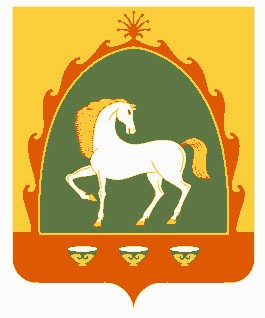 РЕСПУБЛИКА БАШКОРТОСТАНАДМИНИСТРАЦИЯСЕЛЬСКОГО ПОСЕЛЕНИЯ МЕРЯСОВСКИЙ СЕЛЬСОВЕТМУНИЦИПАЛЬНОГО РАЙОНАБАЙМАКСКИЙ РАЙОН453660, Республика Башкортостан,Баймакский  район, с.Мерясово, ул.А.Игибаева,1Тел. 8(34751)4-28-44